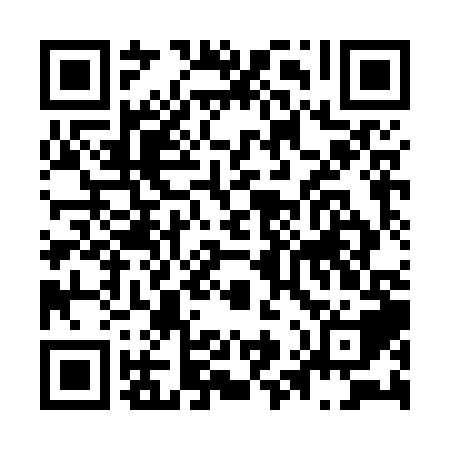 Ramadan times for Kulob, TajikistanMon 11 Mar 2024 - Wed 10 Apr 2024High Latitude Method: NonePrayer Calculation Method: Muslim World LeagueAsar Calculation Method: ShafiPrayer times provided by https://www.salahtimes.comDateDayFajrSuhurSunriseDhuhrAsrIftarMaghribIsha11Mon5:115:116:3812:313:516:246:247:4712Tue5:095:096:3612:313:516:256:257:4813Wed5:075:076:3512:303:526:266:267:4914Thu5:065:066:3312:303:526:276:277:5015Fri5:045:046:3212:303:536:286:287:5116Sat5:035:036:3012:293:536:296:297:5217Sun5:015:016:2912:293:546:306:307:5318Mon5:005:006:2712:293:546:316:317:5419Tue4:584:586:2612:293:546:326:327:5520Wed4:564:566:2412:283:556:336:337:5621Thu4:554:556:2312:283:556:346:347:5722Fri4:534:536:2112:283:566:356:357:5823Sat4:514:516:2012:273:566:366:367:5924Sun4:504:506:1812:273:566:376:378:0025Mon4:484:486:1712:273:576:386:388:0126Tue4:464:466:1512:273:576:396:398:0227Wed4:454:456:1412:263:586:396:398:0328Thu4:434:436:1212:263:586:406:408:0429Fri4:414:416:1112:263:586:416:418:0530Sat4:404:406:0912:253:596:426:428:0631Sun4:384:386:0712:253:596:436:438:071Mon4:364:366:0612:253:596:446:448:092Tue4:344:346:0412:243:596:456:458:103Wed4:334:336:0312:244:006:466:468:114Thu4:314:316:0112:244:006:476:478:125Fri4:294:296:0012:244:006:486:488:136Sat4:284:285:5812:234:016:496:498:147Sun4:264:265:5712:234:016:506:508:158Mon4:244:245:5612:234:016:516:518:169Tue4:224:225:5412:224:016:516:518:1810Wed4:214:215:5312:224:026:526:528:19